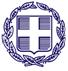 ΠΡΕΣΒΕΙΑ   ΤΗΣ  ΕΛΛΑΔΟΣΒΕΛΙΓΡΑΔΙΓραφείο Οικονομικών & Εμπορικών ΥποθέσεωνStrahinjica Bana 76, 11000 BelgradeΤηλ.: +381 11 322-23-38, +381 11 323-15-77Fax: +381 11 324-92-15e-mail:ecocom-belgrade@mfa.grΔελτίο οικονομικών - επιχειρηματικών εξελίξεων Απριλίου 2018Από τις 22 Απριλίου, η Σερβία είναι σε θέση να εξάγει στις Ηνωμένες Πολιτείες περίπου 5.000 προϊόντα χωρίς να πληρώνει δασμούς, απολαμβάνοντας το καθεστώς προτιμησιακής μεταχείρισης έως το τέλος του 2020,  σύμφωνα με το Σερβικό Εμπορικό Επιμελητήριο. Το προηγούμενο σύστημα γενικευμένων προτιμήσεων (ΣΓΠ) που είχε εγκρίνει το Κογκρέσο των ΗΠΑ για τη Σερβία έληξε στις 31 Δεκεμβρίου 2017. Ο πρόεδρος του Σερβικού & Εμπορικού Επιμελητήριου κ.Marko Cadez δήλωσε στο Μόσταρ, λίγο πριν από την έναρξη της περιφερειακής οικονομικής έκθεσης, ότι το σερβικό εμπόριο με τη Βοσνία αναπτύσσεται και ότι η ανταλλαγή αγαθών και υπηρεσιών ξεπέρασε τα δύο δισεκατομμύρια. "Η Βοσνία είναι μια σημαντική αγορά για εμάς, οι επενδύσεις στη χώρα αυξάνονται, νέες εγκαταστάσεις και οι εταιρείες έχουν ξεκινήσει", δήλωσε ο Cadez, προσθέτοντας ότι η έκθεση ήταν επίσης μια ευκαιρίασυζητήσουν τις κοινές επενδύσεις σε τρίτα κράτη. Ο κ. Cadez δήλωσε ότι "η δημιουργία ενός ενιαίου οικονομικού χώρου είναι ζήτημα επιβίωσης..Απαιτούνται νέοι μηχανισμοί και κοινά θεσμικά όργανα για τη διευκόλυνση της ροής των αγαθών, των υπηρεσιών και των ανθρώπων».Η ΠΑΓΚΟΣΜΙΑ ΤΡΑΠΕΖΑ προβλέπει αύξηση του σερβικού ΑΕΠ κατά 3% το 2018. Το ακαθάριστο εγχώριο προϊόν της Σερβίας (ΑΕΠ) θα αυξηθεί κατά 3% το 2018 και κατά 3,5% το 2019, δήλωσε η Παγκόσμια Τράπεζα στις 11 Απριλίου. Κατά τη διάρκεια συνέντευξης Τύπου στο Βελιγράδι, οι αναλυτές της
Παγκόσμιας Τράπεζας δήλωσαν ότι, μετά το "απογοητευτικό"  1,9% το 2017, η οικονομική ανάκαμψη της Σερβίας θα υποστηριχθεί από τις εξαγωγές της Σερβίας οι οποίες προβλέπεται να είναι επτά τοις εκατό υψηλότερα φέτος. Ο επικεφαλής του γραφείου της Παγκόσμιας Τράπεζας στη Σερβία, Stephen Ndegwa, ανακοίνωσε ότι εκτός από τα τρία πρόσφατα χορηγηθέντα δάνεια στη Σερβία σε υπηρεσίες δημοσίων υπηρεσιών, σε κρατικά χρηματοπιστωτικά ιδρύματα και στον τομέα υγείας, η Τράπεζα θα χρηματοδοτήσει την περαιτέρω μεταρρύθμιση της φορολογικής πολιτικής και -
γεωργία μέχρι το τέλος του έτους. Σύμφωνα με την τελευταία έκθεση  της Παγκόσμιας Τράπεζας για τα Δυτικά Βαλκάνια, έχει εκτιμηθεί ότι η προβλεπόμενη αύξηση του ΑΕΠ για την περιοχή το τρέχον έτος θα ανακτήσει από 2,4 πέρυσι έως 3,2 τοις εκατό, και
σε 3,5% το 2019.  Όλο και περισσότεροι πολίτες βρίσκουν εργασία ενώ οι μισθοί αυξάνονται. Ωστόσο, τόσο εγχώριοι όσο και ξένοι παράγοντες έχουν αρνητικό αντίκτυπο στην οικονομική ανάπτυξη, γεγονός που επιβεβαιώθηκε από την επιβράδυνση της ανάπτυξης στην Ινδία 2017, δήλωσε ο διευθυντής της Παγκόσμιας Τράπεζας για το Δυτικά Βαλκάνια, η Linda Van Gelder. Η Παγκόσμια Τράπεζα πιστεύει ότι οι γενικές προοπτικές για το μέλλον στην περιοχή είναι θετικές, δεδομένου ότι αναμένεται να αυξηθεί η ανάπτυξη στη Σερβία, η οποία είχε τη χαμηλότερη ανάπτυξη
λόγω των καιρικών προβλημάτων, ενώ η πΓΔΜ είχε καμία αύξηση λόγω της πολιτικής κατάστασης. Ταυτόχρονα, οι επενδύσεις αναμένεται να αυξηθούν
στη Βοσνία και Ερζεγοβίνη και στο Κοσσυφοπέδιο, ενώ
η ανάπτυξη θα επιβραδυνθεί στην Αλβανία και το Μαυροβούνιο, με την ολοκλήρωση μεγάλων επενδύσεων και επενδύσεων τη συνεχιζόμενη δημοσιονομική εξυγίανση στο Μαυροβούνιο. Η έκθεση αναφέρει επίσης ότι η απασχόληση αυξάνεται
σε όλη την περιοχή και ότι συνολικά 190.000 νέες
θέσεις εργασίας δημιουργήθηκαν  στην περιοχή κατά τους πρώτους εννέα
μήνες του 2017.Συνέδριο με θέμα « Ενέργεια και Μεταφορές –Συνδεσιμότητα Δ.Βαλκανίων –ΕΕ( Βελιγράδι , 26.04.2018 )- Στο πλαίσιο της άσκησης της Προεδρίας στην ΕΕ, η Πρεσβεία της Βουλγαρίας στο Βελιγράδι και το περιοδικό Balkan internet διοργάνωσαν  στις 26.04.2018  Συνέδριο με θέμα «Ενέργεια και Μεταφορές –Συνδεσιμότητα Δ. Βαλκανίων –ΕΕ ». Την έναρξη των εργασιών καλωσόρισε η  αντιπρόεδρος της κυβέρνησης και υπουργός κατασκευών, μεταφορών και υποδομής της Σερβίας κ. Zorana Mihajlovic. Εκτός από την Υπουργό κατασκευών, μεταφορών και υποδομής της Σερβίας κ. Zorana Mihajlovic, χαιρετισμούς και σύντομες παρουσιάσεις απεύθυναν ο κ. Velik Zančev, Αναπληρωτής Υπουργός του Υπουργείου Μεταφορών, Πληροφορικής και Τηλεπικοινωνιών της κυβέρνησης της Βουλγαρίας, ο κ. Βαλεντίν Jovev, Αναπληρωτής Υπουργός του Υπουργείου Περιφερειακής Ανάπτυξης και Χωροταξικού Σχεδιασμού της Βουλγαρίας, ο κ. Veselin Davidov του Οργανισμού Οδικής Υποδομής της Βουλγαρίας, ο κος Miroljub Jevtic, Αναπληρωτής Γενικός Διευθυντής της Σιδηροδρομικής Υποδομής της Σερβίας, ο κος Deda Đelović, Διευθυντής του Τομέα Ανάπτυξης και Τεχνικών Επιχειρήσεων του λιμανιού του Bar, ο κος Μίλαν Βούκοβιτς, διευθυντής του Σιδηροδρομικού cluster της Νοτιοανατολικής Ευρώπης, o Πρέσβης κος Fabrizi, Επικεφαλής της  Αντιπροσωπείας της ΕΕ στη Σερβία, η κα Mirjana Filipovic, Υφυπουργός του Υπουργείου Ενέργειας και ορυχείων της Σερβίας και ο κος Krasimir Parvanov , Αναπληρωτής Υπουργός του Υπουργείου Ενέργειας της Σερβίας. Όλοι οι παραπάνω ομιλητές αναφερθήκαν περισσότερο σε θέματα ανάπτυξης και συνδεσιμότητας μεταφορών, οδικών διαδρόμων και σιδηροδρομικών υποδομών. Ο Πρόεδρος της Σερβίας Αλεξάνταρ Βούτσιτς και πέντε
Υπουργοί θα επισκεφθούν την Τουρκία στις 7 Μαΐου, δήλωσε ο Σέρβος
Πρέσβης στην Άγκυρα Ζόραν Μάρκοβιτς, προσθέτοντας ότι οι σχέσεις των δύο χωρών στο μέλλον θα στηρίζονται στην οικονομία. Σε συνέντευξή του στην υπηρεσία Anadolu, ο κ.Μάρκοβιτς, δήλωσε ότι η αντιπροσωπεία που θα συνοδεύει τον Πρόεδρο Βούτσιτς θα περιλαμβάνει Υπουργούς που είναι αρμόδιοι για το εμπόριο, τις τηλεπικοινωνίες και τον τουρισμό, την εξωτερική πολιτική, τις μεταφορές, την ενέργεια και τη γεωργία. Ο Πρέσβης Μάρκοβιτς, ο οποίος έδωσε τα διαπιστευτήριά του στον Τούρκο Πρόεδρο Ρετζέπ Ταγίπ Ερντογάν στις 5 Απρίλιου, είπε ότι η οικονομική συνεργασία μεταξύ Σερβίας και Τουρκίας είχε βελτιωθεί σημαντικά. Είπε επίσης ότι πολλοί άνθρωποι που εγκατέλειψαν τη Γιουγκοσλαβία τη δεκαετία του 1960 και ζούσαν στην Τουρκία, αποτελούν "μια γέφυρα μεταξύ Σερβίας και Τουρκίας." Ο Σέρβος πρόεδρος δήλωσε πρόσφατα ότι ο Τούρκος ομόλογός του τον προσκάλεσε να επισκεφθεί την Άγκυρα στις 7 Μαΐου.Ο Πρόεδρος της ΕΤΕπ κ. Χόγιερ πραγματοποίησε την περασμένη εβδομάδα επίσημη επίσκεψη στη Σερβία. Σε κοινή συνέντευξη τύπου με την Π/Θ της Σερβίας κα Μπέρναμπιτς επισημάνθηκε η σημασία που έχει η συνεργασία με την ΕΕ για τη χώρα καθώς τα τελευταία 10 χρόνια, σε συνεργασία με την Ευρωπαϊκή Τράπεζα Επενδύσεων, η Σερβία έχει υλοποιήσει έργα ύψους 7 δισ. Ευρώ. Τονίσθηκε επίσης ότι η αξία των εν εξελίξει έργων που υλοποιεί η Σερβία με την ΕΤΕπ ανέρχεται σε 1 δισ. Ευρώ. Η Πρωθυπουργός πρόσθεσε ότι τα περισσότερα από τα σχέδια ιατρικής περίθαλψης της Σερβίας πραγματοποιήθηκαν με την ΕΤΕπ και ότι ένα από τα καλύτερα παραδείγματα ήταν η Κεντρική Κλινική στο Νις η οποία κατασκευάστηκε εξ’ολοκλήρου ως αποτέλεσμα αυτής της συνεργασίας. Επίσης, ο νέος αυτοκινητόδρομος Nis-Merdare-Pristina-Tirana-Durres θα είναι η επόμενη μεγάλη προτεραιότητα, ένα έργο για το οποίο έχει ήδη συνταχθεί  μελέτη σκοπιμότητας. Η ΕΤΕπ υπέγραψε μεταξύ άλλων συμφωνία με τη SMATSA (Serbia and Montenegro Air Traffic Services SMATSA), ενώ υπεγράφησαν και άλλες συμφωνίες που αφορούν : μικρές και μεσαίες επιχειρήσεις, έργα πληροφορικής, έργα έρευνας/ανάπτυξης αξίας περίπου 65 εκατομμυρίων ευρώ, καθώς και έργα επεξεργασίας λυμάτων ύψους περίπου 50 εκατομμυρίων ευρώ, ενώ το σημαντικότερο  ποσό θα επενδυθεί σε έργα δικτύωσης ηλεκτρονικών υπολογιστών στα σχολεία της Σερβίας. Ο κ. Χόγιερ σημείωσε ότι «οι επενδυτές δείχνουν ενδιαφέρον για τη Σερβία καθώς διαπιστώνουν προοπτικές σε έργα μεταφορών και υποδομών στην περιοχή αυτή», προσθέτοντας ότι «στόχος είναι να συγκλίνει ο τρόπος ζωής των πολιτών της Σερβίας με τους πολίτες της ΕΕ».Πραγματοποιήθηκε στην έδρα της ΕΕ στο Βελιγράδι, ενημερωτική συνάντηση των Εμπορικών & Οικονομικών Συμβούλων των Κ-Μ. Η ημερήσια διάταξη περιελάμβανε δύο βασικά θέματα : (1) την παρουσίαση της Ετήσιας έκθεσης για την Σερβία από την αντιπροσωπεία της ΕΕ, (2) την ενημέρωση για τις άδειες εξαγωγής αποβλήτων και (3) τα προβλήματα που αντιμετωπίζουν οι ξένοι επενδυτές στη Σερβία. Διάσκεψη για τη Νέα Agenda Ανταγωνισμού (Βελιγράδι, 20/04/2018)». Των παρουσιάσεων ακολούθησαν θεματικές συζητήσεις στρογγυλής τραπέζης (round-tables). Το πρώτο round-table είχε ως αντικείμενο τη Νέα Agenda Ανταγωνισμού και τις προκλήσεις που παρουσιάζονται με αφορμή την τεχνολογική καινοτομία στην πολιτική και τις επιχειρηματικές σχέσεις. Συμμετείχαν εκπρόσωποι από αντίστοιχες Επιτροπές Ανταγωνισμού της Κροατίας, Σλοβενίας, Αλβανίας, ΠΓΔΜ, Τουρκίας καθώς και εκπρόσωπος της Ε. Επιτροπής. Οι ομιλητές επεσήμαναν ότι η παγκοσμιοποίηση δεν επηρέασε μόνο την παγκόσμια οικονομία στο σύνολό της αλλά και τον τρόπο με τον οποίο λειτουργεί η πολιτική ανταγωνισμού - η αύξηση των διασυνοριακών επιχειρηματικών δραστηριοτήτων προσέφερε μια νέα διεθνή διάσταση σε πολλές υποθέσεις ανταγωνισμού και ο αριθμός των οργανισμών ανταγωνισμού σε όλο τον κόσμο αυξήθηκε με ραγδαίο ρυθμό. Αυτό αυξάνει την πολυπλοκότητα της συνεργασίας σε υποθέσεις πολλαπλών δικαιοδοσιών και μπορεί μερικές φορές να οδηγήσει σε αντιφατικές αποφάσεις. Καθώς οι τάσεις των διεθνών επιχειρηματικών δραστηριοτήτων αυξάνονται και οι νέες αρχές ανταγωνισμού καθίστανται πιο δραστήριες, ως εκ τούτου αναμένεται ότι η συνεργασία θα γίνει ακόμα πιο περίπλοκη.